– MEETING NOTICE –WHAT:	Special Finance & Board of Directors Meeting		
Roswell Park Comprehensive Cancer Center	WHEN	Wednesday, October 27, 202110:00 a.m.WHERE	Roswell Park Comprehensive Cancer Center	
Scott Bieler Clinical Sciences Center	Patrick P. Lee Board RoomElm & Carlton Streets
Buffalo, NY 14263###Roswell Park Comprehensive Cancer Center is a community united by the drive to eliminate cancer’s grip on humanity by unlocking its secrets through personalized approaches and unleashing the healing power of hope. Founded by Dr. Roswell Park in 1898, it is the only National Cancer Institute-designated comprehensive cancer center in Upstate New York. Learn more at www.roswellpark.org, or contact us at 1-800-ROSWELL (1-800-767-9355) or ASKRoswell@roswellpark.org.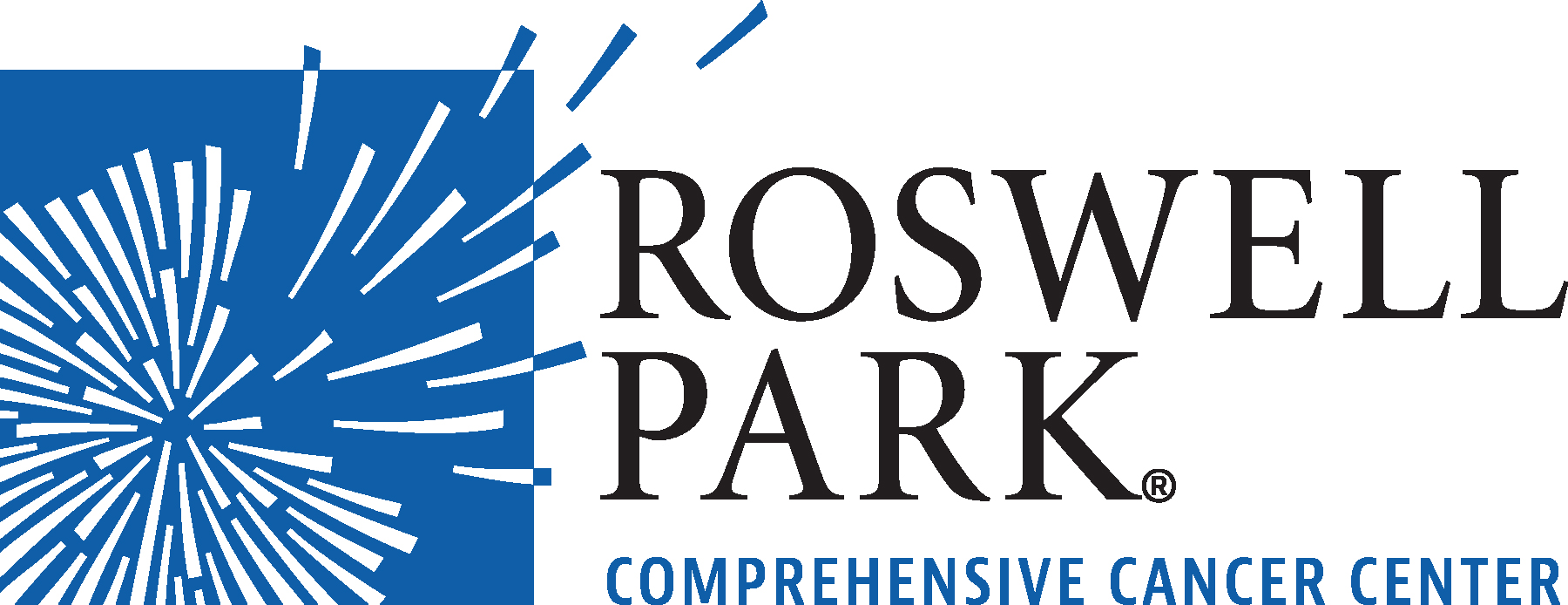 FOR IMMEDIATE RELEASE
October 12, 2021
Contact: Annie Deck-Miller, Roswell Park
716-845-8593; annie.deck-miller@roswellpark.org